Identificação do tipo de material  Tese □           Dissertação □    Identificação do documentoUnidade:Programa de Pós-Graduação: Autor:________________________________________________________________________________________________RG:__________________________  CPF:__________________________E-mail:______________________________________________________  (preenchimento  obrigatório)Título do Trabalho: __________________________________________________________________________________________________________________________________________________________________________________________Orientador:____________________________________________________________________________________________Co-orientador: _________________________________________________________________________________________Número de Páginas:__________    Número de Anexos:__________Formato:      Impresso □  Eletrônico □                   Data da defesa: ___ / ___ / ______Informações de acesso ao documento no formato impressoEste trabalho é documento confidencial?*  			Este trabalho ocasionará registro de patente?               Sim □       Não □                                    			 Sim □      Não □__________________, ___ / ___ / ______                          _______________________________________________Local                                      Data	                                     Assinatura do(a) autor(a) ou seu representante legalInformação de acesso ao documento no formato eletrônicoEste trabalho pode ser disponibilizado na Intenet? Sim □  Não □ Caso afirmativo preencha autorização abaixo_____________________________________________________________________________________________________AUTORIZAÇÃO PARA DISPONIBILIZAÇÃO NA BIBLIOTECA DIGITAL DE TESES E DISSERTAÇOESAutorizo a UFRJ, Universidade Federal do Rio de Janeiro, a disponibilizar gratuitamente, sem ressarcimento dos direitos autorais, o texto integral da publicação supracitada, de minha autoria, em seu site, em formato PDF, para fins de leitura e/ou impressão pela Internet, a título de divulgação da produção científica gerada pela Universidade a partir da data: ___/___/________________________, ___ / ___ / ______                        _______________________________________________Local			Data	                                     Assinatura do(a) autor(a) ou seu representante legal* Esta classificação poderá ser mantida até um ano a partir da defesa ou conclusão do trabalho. Após esse período a íntegra do trabalho será disponibilizada na base de dados institucional.  A extensão do prazo de sigilo suscita justificativa. 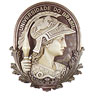 Universidade Federal do Rio de JaneiroSistema de Bibliotecas e Informação  - SIBIBiblioteca Digital de Teses e Dissertações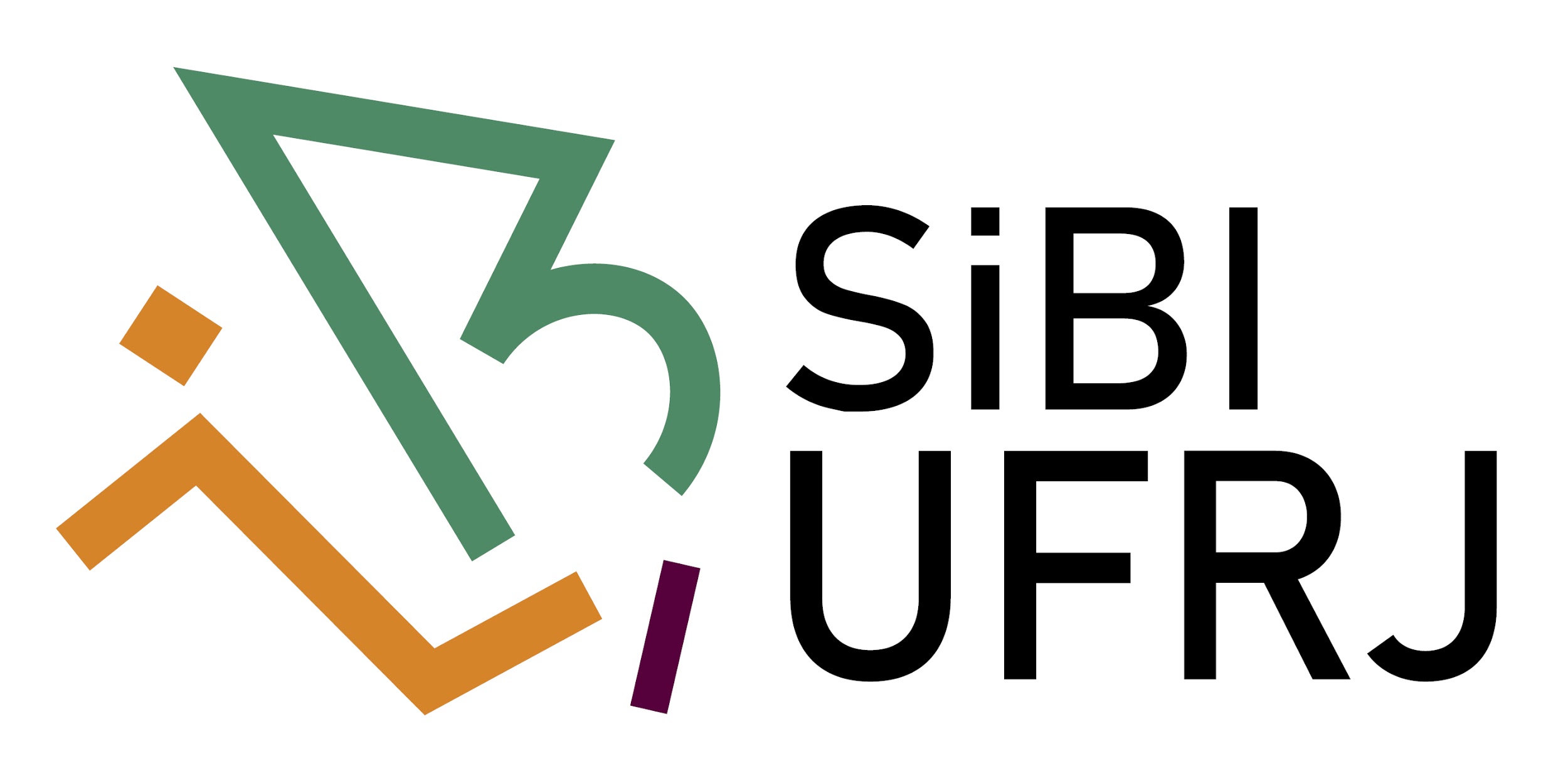 